Supplementary Table 1: Nutrition Education Modules based on the Health Belief Model in the Behaviorally Focused Nutrition Education Intervention in 10-12 years old Indian Adolescents Supplementary Figure 1: Nutrition Behavior Change Communication Model in Healthy Eating and Activity Program for School children (HEAPS) Study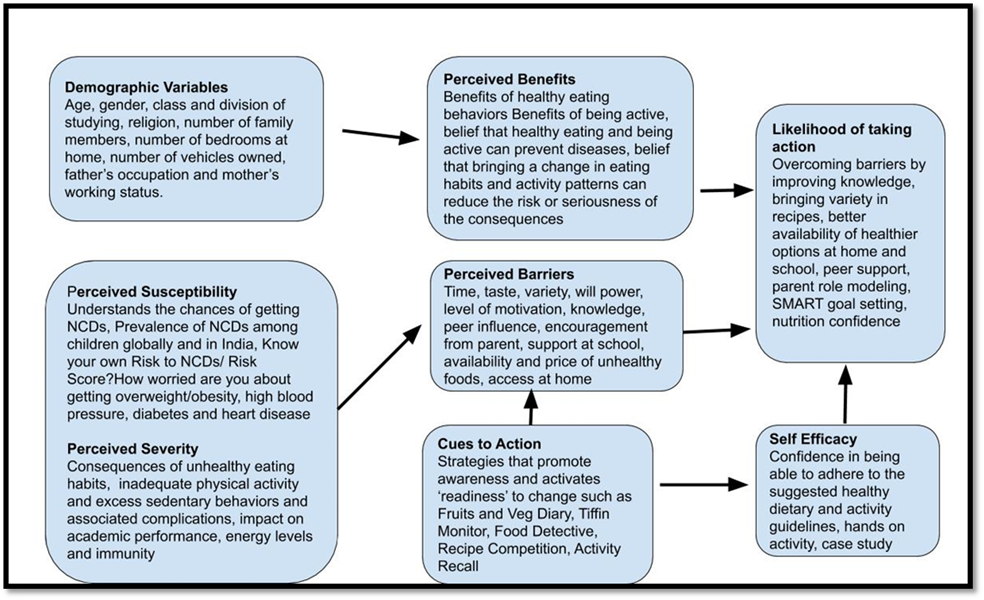 Theory ConstructsExpected Learners’ OutcomesModule Content and Lesson PlanEducational ActivitiesKnowledgeUnderstands the role of different nutrientsFood groups and food pyramid; Concept of balanced diet, a healthy plateNutrients- functions, dietary sources and deficiencyGive me 5 Food pyramid worksheetNutrient crosswordKnowledgeKnows about healthy and unhealthy dietary behaviors and activity patternsHealthy and unhealthy dietary behaviors Healthy eating guidelinesType of activity levels- moderate to vigorous activities and sedentary activities; Activity recommendations for childrenHealthy plate modelUnhealthy behavior wheelExamples of moderate to vigorous activities and sedentary activitiesKnowledgeLearns about non-communicable diseases (NCD)Overview of NCDs such as obesity, diabetes and heart disease, risk factors, causes and symptomsABC of NCDLet’s Brainstorm- Debate and DiscussionPerceived Susceptibility and SeverityUnderstands the chances of getting NCDsUnderstands the consequences of unhealthy eating habits, inadequate physical activity and excessive sedentary behaviorsConsequences of unhealthy dietary behaviors/habitsConsequences of inadequate physical activityPrevalence of NCDs among children globally and in India; Associated risk factors and complications Know your own Risk to NCDs?Statistics to show severity of adverse consequencesSymptom CheckerPerceived Susceptibility and SeverityUnderstands the chances of getting NCDsUnderstands the consequences of unhealthy eating habits, inadequate physical activity and excessive sedentary behaviorsConsequences of unhealthy dietary behaviors/habitsConsequences of inadequate physical activityPrevalence of NCDs among children globally and in India; Associated risk factors and complications Activity Guide/ Fitness percentile20 m beep test scoresPerceived BenefitsBelieves that bringing a change in eating habits and activity patterns can reduce the risk or seriousness of the impact Understands the benefits of better health behaviors in daily lifeBenefits of healthy eating behaviorsBenefits of being activeRole play skit to compare a day in the life of ‘Ms Sust’      (Ms Lazy) and ‘Mr Tandurust’  (Mr Healthy) highlighting the influence of healthy lifestyle choices on daily activitiesPerceived BarriersAcknowledges the barriers that may impact the process of change in practicesBarriers to eat right everydayBarriers to be activeBreak the Barrier ActivityPerceived BarriersUnderstands ways to overcome the barriers related to healthy eating and being activeStrategies to add fruits and vegetables in dietSteps to increase daily stepsWhat to eat when eating outHow to swap junk with healthyCooking CompetitionCase study worksheetsEating out ChecklistCues to ActionAdopts strategies that promote awareness and activates ‘readiness’ to changeFruits and Veg DiaryFood DetectiveActivity RecallAction ContractsTiffin MonitorRecipe Video CompetitionSelf-efficacyShows confidence in ability to adhere to the suggested healthy guidelines Quiz/ case study assignmentsBe an Ambassador Activity